Universidad LamarGestores de correo Tecnología de la Información 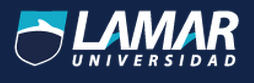 Omar Ruano Ana Sofía Núñez Flores 2ºA BEO Ciclo Escolar 2016-A11/Feb/16Gestor de correos:Es aquel que te permite gestionar o trabajar con diferentes cuentas de correo electrónico a la vez. Por tanto con este programa se puede configurar diferentes cuentas, enviar e-mails, revisar los correos, etc., sin necesidad de acceder a la red si así de sencillo. El uso de un gestor de correo electrónico en nuestro ordenador nos va a facilitar la tarea de revisión de los mismos, ya que al tener configuradas nuestras cuentas de correo en un único programa, además de no tener que ir a cada una de sus webs para revisarlos, o enviar e-mails, tampoco tenemos que ir poniendo las contraseñas y demás de cada uno de ellos, por lo que la tarea es mucho más cómoda y rápida.Existen multitud de gestores de correo electrónico pero se puede usar el que mejor se adapte a nosotros  -Ventajas y desventajas de algunos gestores de correo:Thunderbid: Thunderbird no es ni mucho menos un gestor de email nuevo, ya que va de la mano de Fundación Mozilla y lleva desarrollándose desde el ya lejanísimo año 2003, aunque su versión estable 1.0 se lanzó por 2005, así que sí, dentro de poco se cumplirán 10 años del primer Mozilla Thunderbird, y tú sin conocerlo aún, ¿verdad? Bueno a lo mejor usted si lo conoce.Ventajas:Multicuenta, filtros anti spam, lectura de RSS, mejorable con extensiones, soporte para pestañas, skins para alterar la apariencia de la interfaz gráfica del programaDesventajas:Soporte para correo Web mejorable, interfaz poco manipulableDropbox: Es un servicio gratis que te permite almacenar tus archivos por Internet y accederlos por medio de cualquier aparato que conectes a tu cuenta. Dropbox te permite guardar un archivo en tu computadora. También puedes usar Dropbox para transferir archivos o programas a través del Internet y tener carpetas compartidas que tú y tus amigos puedes sincronizar.Ventajas:Se pueden subir y guardar archivos de cualquier formato y tamaño.Sincroniza la carpeta de mis documentos de mi pc. con los  archivos de la carpeta de dropo box.Si por cualquier causa se elimina los archivos o se pierden en nuestra Pc. los podemos recuperar en drop box.Se puede cargar drop box a dispositivos móviles y checar los archivos desde cualquier parte en cualquier momento.Puedes invitar a más usuarios a unirse a tu cuenta.Puedes compartir tus archivos con varias Pc.Tiene un disco duro virtual donde se puede trabajar desde cualquier pc.Desventajas:Solo se puede sincronizar lo que se encuentre dentro de la carpeta  que se crea de forma automática. Llamada "MY DROPBOX"Cuando se comparten archivos no se debe trabajar en el mismo al mismo tiempo ya que crea conflicto y se duplica el archivo.Incredimail: Es un programa de correo electrónico multimedia que le permite personalizar sus mensajes con coloridos fondos, dibujos animados, emoticonos, animaciones, fuentes y sonidos. El software IncrediMail se descarga en su computadora y proporciona la misma función de correo electrónico entrante y saliente como cualquier otro programa de correo electrónico regular.Ventajas:Muchos emoticonos.Búsqueda rápida de correo.Ameno y muy fácil de usar.Espectaculares efectos  3D.Desventajas:No introduce  innovaciones significativas.Los efectos especiales  llegan a cansar.Pocas opciones.Gmail:Es un servicio gratuito de correo electrónico proporcionado por Google que combina las mejores funciones del correo electrónico tradicional con la tecnología de búsqueda de Google. Gmail ofrece una capacidad de almacenaje de mensajes de 15 GB compartido con Drive y Fotos de Google +.Ventajas:Gran capacidad de almacenamiento que aumenta progresivamente, ahora tenemos 15 GB de almacenamiento para ser compartidos entre los mensajes y archivos de Gmail, y charlar archivos del historial de Google Drive.Tu cuenta de Gmail puede permanecer inactiva durante un largo tiempo sin ser cancelada.El motor de búsqueda está integrado en la interfaz de Gmail, por lo que puedes buscar entre tus correos electrónicos y en todo Internet.La configuración proporciona un control efectivo spam y los filtros de publicidad no deseada. El sistema mejorado organiza automáticamente nuestro correo deseado en normal, social y promociones, para que no tengamos estos correos mezclados.Cuenta con un servicio integrado de chat, llamada Google Hangout-antes Google Talk.DesventajasA veces puede tardar mucho en cargar.Al tratar de subir un archivo la carga del mismo puede detenerse.Presenta algunos errores como fallos al tratar de acceder desde la bandeja de entrada a las otras aplicaciones de Google.Puede ser algo inestable si no se tiene internet rápido.